Termly overview – CYCLE A Autumn 1 Back to Nature 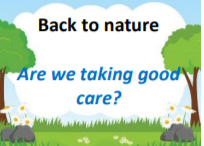 Enquiry Question: Where do I live? Value: LoveTermly overview – CYCLE A Autumn 2  Christmas Past and Present 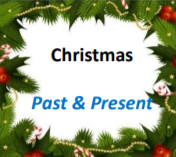 Enquiry Question: What was Christmas like? What is Christmas like now? Value: PeaceTermly overview – CYCLE A   Spring 1 Fire and Ice 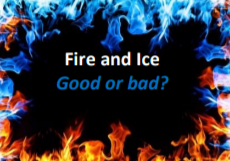 Enquiry Question: Good or Bad? Are the polar bears ok?Value: Trust Termly overview – CYCLE A Spring 2 Fire and IceEnquiry Question: Good or Bad? What happened in and after the Great Fire of London?Value: ThanksTermly overview – CYCLE A Summer 1 Dig it up - Dinosaurs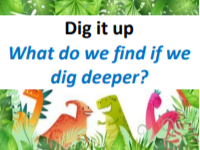 Enquiry Question: What do we find if we dig deeper?Value: HopeTermly overview – CYCLE A Summer 2 Dig it Up - Farming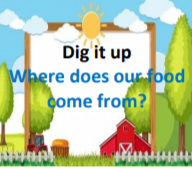 Enquiry Question: Where does our food come from?Value: ForgivenessTermly overview – CYCLE B	Autumn 1 Around the World 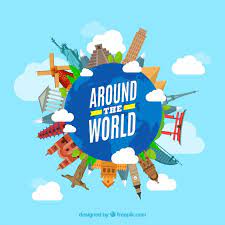 Enquiry Question: What would you find if you travelled the world? Value: LoveTermly overview – CYCLE B	Autumn 2 Around the World 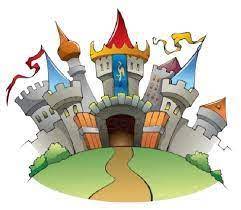 Enquiry Question: Step back in time, which world traveller would you want to meet? Why?Value: Peace Termly Overview Cycle B Spring 1  Turrets and Tiaras Enquiry Question: Who rules the land? Would you want to travel back in time and live in a castle? Value: Trust Termly Overview Cycle B Spring 2  Turrets and Tiaras Enquiry Question: Who rules the land? Value: Thanks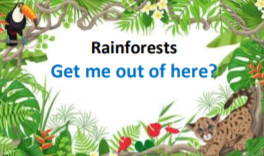 Termly Overview Cycle B Summer 1  Rainforests Enquiry Question: 	Get me out of here?							Value: ForgivenessTermly Overview Cycle B Summer 2  Rainforests Enquiry Question: Get me out of here?				Value: HopeHISTORYGEOGRAPHYMusicPSHCE/RSE(wellbeing)SCIENCEARTDTR.EMATHSENGLISHCOMPUTINGPE andForest SchoolWHERE DO I LIVE?LOCTIONAL AND PLACE KNOWLEDGE, HUMAN AND PHYSICAL FEATURES,GEOGRAPHICAL SKILLSName the seven continents of the world and locate the UK on a world map.Identify the countries and capital cities of the UK.Identify weather patterns, human and physical features of the countries of the UK and name their capital cities. Compare to Kenya.Compare a town to Newdigate village.Draw a map of Newdigate with a key.Use compass directions, N,S,W,E.Year 1Charanga Unit: Hey You.How pulse, rhythm and pitch work togetherYear 2Charanga Unit:Hands, Feet, HeartSouth African Music.Learning and performing Harvest songs.KS1:Anti-Bullying Week (Nov)NSPCC ‘Stay Safe Speak Out’Bee Rules (review and revisit)Hygiene and handwashing‘ Catch It, Bin It, Kill It’Year 1KindnessPeace and sleepPermission seekingYear 2#Hello Yellow  introductionGoing for GoldGoal settingMaking mistakesPerseveranceFire safetyMoney and spendingYear 1: Human body, senses. Year 2: My body: Identify, name, draw and label the basic parts of the human body and say which part of the body is associated with each senseArt Continuous provision:Exploring Drawing.DTYear 1MechanismsMoving PicturesTextiles (running stitch)Year 2Food preparation -Fruit and VegetablesAwaiting new Diocesan syllabus NUMBERYear 1Place value(within 10)Addition & Subtraction (within 10)Year 2Place value(within 100)Addition & Subtraction (within 100) Year 1Captions, labels, simple sentences, descriptions and poemsYear 2Recounts, poster, wanted poster, newspaperYear 1: Introduce key word processing skillsYear 2: Type a paragraph Reception Agility and co-ordination: runningYear 1: Agility and co-ordination jumpingYear 2: Throwing and Catching: Ball skills (hands) Team skills in team games Welly Wednesday: Forest School: Orienteering Marvellous Middle: Whole school Forest School for the day, including orienteering, cooking by foraging Marvellous Middle: Whole school Forest School for the day, including orienteering, cooking by foraging Marvellous Middle: Whole school Forest School for the day, including orienteering, cooking by foraging Marvellous Middle: Whole school Forest School for the day, including orienteering, cooking by foraging Marvellous Middle: Whole school Forest School for the day, including orienteering, cooking by foraging Marvellous Middle: Whole school Forest School for the day, including orienteering, cooking by foraging Marvellous Middle: Whole school Forest School for the day, including orienteering, cooking by foraging Marvellous Middle: Whole school Forest School for the day, including orienteering, cooking by foraging Marvellous Middle: Whole school Forest School for the day, including orienteering, cooking by foraging Marvellous Middle: Whole school Forest School for the day, including orienteering, cooking by foraging KEY TEXTSYear 1: Have you filled a bucket today? Jack and the beanstalk, WildYear 2: A Tiny Seed, Wild, My Friend EarthKEY TEXTSYear 1: Have you filled a bucket today? Jack and the beanstalk, WildYear 2: A Tiny Seed, Wild, My Friend EarthKEY TEXTSYear 1: Have you filled a bucket today? Jack and the beanstalk, WildYear 2: A Tiny Seed, Wild, My Friend EarthKEY TEXTSYear 1: Have you filled a bucket today? Jack and the beanstalk, WildYear 2: A Tiny Seed, Wild, My Friend EarthKEY TEXTSYear 1: Have you filled a bucket today? Jack and the beanstalk, WildYear 2: A Tiny Seed, Wild, My Friend EarthKEY TEXTSYear 1: Have you filled a bucket today? Jack and the beanstalk, WildYear 2: A Tiny Seed, Wild, My Friend EarthKEY TEXTSYear 1: Have you filled a bucket today? Jack and the beanstalk, WildYear 2: A Tiny Seed, Wild, My Friend EarthKEY TEXTSYear 1: Have you filled a bucket today? Jack and the beanstalk, WildYear 2: A Tiny Seed, Wild, My Friend EarthKEY TEXTSYear 1: Have you filled a bucket today? Jack and the beanstalk, WildYear 2: A Tiny Seed, Wild, My Friend EarthKEY TEXTSYear 1: Have you filled a bucket today? Jack and the beanstalk, WildYear 2: A Tiny Seed, Wild, My Friend EarthHISTORYGEOGRAPHYMusicPSHCE/RSE(wellbeing)SCIENCEARTDTR.EMATHSENGLISHCOMPUTINGPE andForest SchoolLOCTIONAL AND PLACE KNOWLEDGE, HUMAN AND PHYSICAL FEATURES,GEOGRAPHICAL SKILLSChildren sequencing pictures on a time line of Christmas traditions.Identify similarities and differences in Christmas traditions from now and then.Ask and answer questions, comparing old and new toys by handling them.Year 1Charanga Unit: Rhythm In The Way We Walk and The Banana Rap.Pulse, rhythm and pitch, rapping, dancing and singing.Year 2Charanga Unit: Ho, Ho, HoFestivals and ChristmasLearning and performing Christmas songsYear 1Unicef Rights & Responsibilities introductionRemembrance DayYear 2Unicef Rights & Responsibilities developmentRemembrance ServiceYear 1: Seasons: Autumn (3 weeks)Animals – Types, body parts and habitatsYear 2: Animals: How do they survive? Animal habitats and their food chain. ARTAccess Art pathway released May22Art Continuous ProvisionExploring Media.DTYear 2Textiles – a Christmas decorationAwaiting new Diocesan syllabusNumberYear 1Addition & Subtraction(within 10)Geometry – ShapePlace value (within 20)Year 2Addition & Subtraction(within 100)Measurement Money ENTERTAIN, INFORM, POETRYYear 1Simple sentences, recount, fact book & letterYear 2Diary entry, story writing, poetry, biography writing and information posterAssessment piece – The Nativity (topic and Christmas link) Reception 2 simple – typing name, adding pictureName typing in different colours/fontsUsing 2simple, create a picture Reception: Team games Year 1: Balance – Dance Agility and co-ordination – Multi SkillsYear 2: Agility and Co-ordination Ball Skills Balance – Dance Welly Wednesday Forest School: Using tools safely Stunning Start: Parents and grandparents come into school to share and talk about their toys from their childhood. Share toys from Dorking Museum Stunning Start: Parents and grandparents come into school to share and talk about their toys from their childhood. Share toys from Dorking Museum Stunning Start: Parents and grandparents come into school to share and talk about their toys from their childhood. Share toys from Dorking Museum Stunning Start: Parents and grandparents come into school to share and talk about their toys from their childhood. Share toys from Dorking Museum Stunning Start: Parents and grandparents come into school to share and talk about their toys from their childhood. Share toys from Dorking Museum Stunning Start: Parents and grandparents come into school to share and talk about their toys from their childhood. Share toys from Dorking Museum Stunning Start: Parents and grandparents come into school to share and talk about their toys from their childhood. Share toys from Dorking Museum Stunning Start: Parents and grandparents come into school to share and talk about their toys from their childhood. Share toys from Dorking Museum Stunning Start: Parents and grandparents come into school to share and talk about their toys from their childhood. Share toys from Dorking Museum Stunning Start: Parents and grandparents come into school to share and talk about their toys from their childhood. Share toys from Dorking Museum KEY TEXTSYear 1: Have you filled a bucket today? Jack and the beanstalk, WildYear 2: The girl who never makes mistakes, A bird builds a NestKEY TEXTSYear 1: Have you filled a bucket today? Jack and the beanstalk, WildYear 2: The girl who never makes mistakes, A bird builds a NestKEY TEXTSYear 1: Have you filled a bucket today? Jack and the beanstalk, WildYear 2: The girl who never makes mistakes, A bird builds a NestKEY TEXTSYear 1: Have you filled a bucket today? Jack and the beanstalk, WildYear 2: The girl who never makes mistakes, A bird builds a NestKEY TEXTSYear 1: Have you filled a bucket today? Jack and the beanstalk, WildYear 2: The girl who never makes mistakes, A bird builds a NestKEY TEXTSYear 1: Have you filled a bucket today? Jack and the beanstalk, WildYear 2: The girl who never makes mistakes, A bird builds a NestKEY TEXTSYear 1: Have you filled a bucket today? Jack and the beanstalk, WildYear 2: The girl who never makes mistakes, A bird builds a NestKEY TEXTSYear 1: Have you filled a bucket today? Jack and the beanstalk, WildYear 2: The girl who never makes mistakes, A bird builds a NestKEY TEXTSYear 1: Have you filled a bucket today? Jack and the beanstalk, WildYear 2: The girl who never makes mistakes, A bird builds a NestKEY TEXTSYear 1: Have you filled a bucket today? Jack and the beanstalk, WildYear 2: The girl who never makes mistakes, A bird builds a NestHISTORYGEOGRAPHYMusicPSHCE/RSE(wellbeing)SCIENCEARTDTR.EMATHSENGLISHCOMPUTINGPE andForest SchoolLOCTIONAL AND PLACE KNOWLEDGE, HUMAN AND PHYSICAL FEATURES,GEOGRAPHICAL SKILLSTHE ARCTICUse a range of resources, e.g. aerial photos and maps. Compare geographical differences and similarities through human and physical geography of the Arctic and England/Newdigate..Use maps to locate England, the North and South Pole.Identify seasonal and daily weather patterns in the UK in relation to the equator and the Poles.Use compass directions.Year 1Charanga Unit: In the GrooveHow to be in the groove with different styles of music.Year 2Charanga Unit: I wanna play in a band.Playing together in a band.KS1:On-line safety weekYear 1Friends and familiesCelebrating uniqueness and diversity.Staying safe on roads.Year 2Chicken ClickingGood to be differentMental Health - Wheel of Well-beingMedicinesBody parts (incl. private parts)Secrets and surprisesYear 1: Materials Year 2: Uses of every day materialsArt Continuous ProvisionExploring MediaDTYear 1Freestanding Structures – igloosAwaiting new Diocesan syllabusNUMBERYear 1Addition & Subtraction(within 20)Place value (within 50)Year 2Multiplication and Division StatisticsENTERTAIN, INFORM, POETRYHoliday news (all) Year 1Descriptions, story plans & story writing Year 2Invitation writing, Instruction writing, retell with a twist!SPAG: suffixes and apostrophe.(topic link) Year 1: What is an algorithm? - KS1 Computing - BBC BitesizeYear 2:Retrieve work from last term, edit and printReception: Balance – Dance Year 1 – Participating in Team Games – Invasion GamesBalance: YogaYear 2: Balance – Gymnastics Circuit Training – understanding a healthy lifestyleWelly WednesdayForest School: Making a fire Marvellous Middle: Arctic Expedition, boarding a plane then parachuting into the Arctic to embark on an adventure.Marvellous Middle: Arctic Expedition, boarding a plane then parachuting into the Arctic to embark on an adventure.Marvellous Middle: Arctic Expedition, boarding a plane then parachuting into the Arctic to embark on an adventure.Marvellous Middle: Arctic Expedition, boarding a plane then parachuting into the Arctic to embark on an adventure.Marvellous Middle: Arctic Expedition, boarding a plane then parachuting into the Arctic to embark on an adventure.Marvellous Middle: Arctic Expedition, boarding a plane then parachuting into the Arctic to embark on an adventure.Marvellous Middle: Arctic Expedition, boarding a plane then parachuting into the Arctic to embark on an adventure.Marvellous Middle: Arctic Expedition, boarding a plane then parachuting into the Arctic to embark on an adventure.Marvellous Middle: Arctic Expedition, boarding a plane then parachuting into the Arctic to embark on an adventure.Marvellous Middle: Arctic Expedition, boarding a plane then parachuting into the Arctic to embark on an adventure. KEY TEXTSYear 1: Zog, The Great fire of LondonYear 2: The Great Fire of London,  Vlad and the Great Fire of London KEY TEXTSYear 1: Zog, The Great fire of LondonYear 2: The Great Fire of London,  Vlad and the Great Fire of London KEY TEXTSYear 1: Zog, The Great fire of LondonYear 2: The Great Fire of London,  Vlad and the Great Fire of London KEY TEXTSYear 1: Zog, The Great fire of LondonYear 2: The Great Fire of London,  Vlad and the Great Fire of London KEY TEXTSYear 1: Zog, The Great fire of LondonYear 2: The Great Fire of London,  Vlad and the Great Fire of London KEY TEXTSYear 1: Zog, The Great fire of LondonYear 2: The Great Fire of London,  Vlad and the Great Fire of London KEY TEXTSYear 1: Zog, The Great fire of LondonYear 2: The Great Fire of London,  Vlad and the Great Fire of London KEY TEXTSYear 1: Zog, The Great fire of LondonYear 2: The Great Fire of London,  Vlad and the Great Fire of London KEY TEXTSYear 1: Zog, The Great fire of LondonYear 2: The Great Fire of London,  Vlad and the Great Fire of London KEY TEXTSYear 1: Zog, The Great fire of LondonYear 2: The Great Fire of London,  Vlad and the Great Fire of LondonHISTORYGEOGRAPHYMusicPSHCE/RSE(wellbeing)SCIENCEARTDTR.EMATHSENGLISHCOMPUTINGPE andForest SchoolTHE GREAT FIRE OF LONDONEvents beyond living memory:How do we know what happened in the Great Fire of London?How did it start?How did they stop it?The building changes that happened afterwards as a consequence of the fire.Significant individual in the past: Samuel Pepys.?Pompei Year 1Charanga Unit: Round and RoundPulse, rhythm and pitch in different styles of music.Year 2Charanga Unit:Zoo timeReggae and animalsEaster songs.KS1:Young Carer Action Day (March)Year 1Young carers focus unit-A day in the life of.’Friends and familiesCelebrating uniqueness and diversity.Staying safeYear 2Good to be differentMental Health - Wheel of Well-beingMedicinesBody parts (incl. private parts)Secrets and surprisesYear 1: Seasonal changes SpringYear 2 Working scientifically with materials.ARTAccess Art pathway released May22Art Continuous ProvisionExploring printingDTYear 2Freestanding structures –Homes from 1066Yr 1& 2Design and build a volcanoAwaiting new Diocesan syllabusNUMBER, GEOMETRY & MEASUREMENTYear 1Measurement – length & heightMeasurement – weight & volumeYear 2Geometry – properties of shapesFractionsENTERTAIN, INFORM, POETRYHoliday news (all) Year 1Story writing, traditional tales, poetry and traditional rhymesYear 2Narratives, descriptions and poetryThe Easter Story (all) (topic and Easter link) Reception: Type name and change colour and size of font.Reception: Multi skills Year 1: Balance- Gymnastics Circuit Training Year 2: Team games with attacking and defending – tag rugby Yoga Welly WednesdayForest School: Caring for the animals: Bird feeders, minibeast hotels. Stunning Start: Children dress as intrepid arctic explorers and go on an expedition Fantastic Finale: chemical reactions, including exploding volcanoesStunning Start: Children dress as intrepid arctic explorers and go on an expedition Fantastic Finale: chemical reactions, including exploding volcanoesStunning Start: Children dress as intrepid arctic explorers and go on an expedition Fantastic Finale: chemical reactions, including exploding volcanoesStunning Start: Children dress as intrepid arctic explorers and go on an expedition Fantastic Finale: chemical reactions, including exploding volcanoesStunning Start: Children dress as intrepid arctic explorers and go on an expedition Fantastic Finale: chemical reactions, including exploding volcanoesStunning Start: Children dress as intrepid arctic explorers and go on an expedition Fantastic Finale: chemical reactions, including exploding volcanoesStunning Start: Children dress as intrepid arctic explorers and go on an expedition Fantastic Finale: chemical reactions, including exploding volcanoesStunning Start: Children dress as intrepid arctic explorers and go on an expedition Fantastic Finale: chemical reactions, including exploding volcanoesStunning Start: Children dress as intrepid arctic explorers and go on an expedition Fantastic Finale: chemical reactions, including exploding volcanoesStunning Start: Children dress as intrepid arctic explorers and go on an expedition Fantastic Finale: chemical reactions, including exploding volcanoesKEY TEXTS Year 1 – Lost and Found, The snowman, Arctic animals fact booksYear 2 – Once upon a raindrop, Ice, Artic Animal fact booksKEY TEXTS Year 1 – Lost and Found, The snowman, Arctic animals fact booksYear 2 – Once upon a raindrop, Ice, Artic Animal fact booksKEY TEXTS Year 1 – Lost and Found, The snowman, Arctic animals fact booksYear 2 – Once upon a raindrop, Ice, Artic Animal fact booksKEY TEXTS Year 1 – Lost and Found, The snowman, Arctic animals fact booksYear 2 – Once upon a raindrop, Ice, Artic Animal fact booksKEY TEXTS Year 1 – Lost and Found, The snowman, Arctic animals fact booksYear 2 – Once upon a raindrop, Ice, Artic Animal fact booksKEY TEXTS Year 1 – Lost and Found, The snowman, Arctic animals fact booksYear 2 – Once upon a raindrop, Ice, Artic Animal fact booksKEY TEXTS Year 1 – Lost and Found, The snowman, Arctic animals fact booksYear 2 – Once upon a raindrop, Ice, Artic Animal fact booksKEY TEXTS Year 1 – Lost and Found, The snowman, Arctic animals fact booksYear 2 – Once upon a raindrop, Ice, Artic Animal fact booksKEY TEXTS Year 1 – Lost and Found, The snowman, Arctic animals fact booksYear 2 – Once upon a raindrop, Ice, Artic Animal fact booksKEY TEXTS Year 1 – Lost and Found, The snowman, Arctic animals fact booksYear 2 – Once upon a raindrop, Ice, Artic Animal fact booksHISTORYGEOGRAPHYMusicPSHCE/RSE(wellbeing)SCIENCEARTDTR.EMATHSENGLISHCOMPUTINGPE andForest SchoolDINOSAURSOrdering events on a timeline,Life of significant individual from the past: Mary Anning Observe and handle evidence to ask simple questions about the past – looking at fossils and cast of dino footprint found in Newdigate.Look at different sources to find out about the past, including the theories on why dinosaurs became extinct.Year 1Charanga Unit: Your imaginationUsing your imagination.Year 2Charanga Unit:Friendship song.A song about being friends.(Pop)KS1:Surrey ‘Feeling Good’ Week (annual theme)Year 1Road safety – staying safe Making good choicesUnderstanding and managing emotions- 5-point scaleHealthy lifestylesYear 2Cultural identityCelebrating uniqueness and difference.Controlling negative emotionsRespectWhole school: Science week Year 1: PlantsYear 2Plants:observe and describe how seeds and bulbs grow into mature plantsArt Continuous ProvisionExploring formDTYear 1 & 2 – Fossils and dinosaursAwaiting new Diocesan syllabusNUMBER, GEOMETRY & MEASUREMENT & PROBLEM SOLVING Year 1Multiplication & DivisionFractionsYear 2Measurement – length & heightGeometry – position & directionConsolidation & problem solving ENTERTAIN & INFORMYear 1Non-fiction, instructions, descriptive writing Year 2Narrative, fact book, research project(topic link)Whole schoolOn-line SafetyReceptionAdd a picture and model adding simple sentence on 2simple Reception: Athletics – concentrating on throwing and catching Year  1: Co-ordination – Golf SwimmingYear 2: Agility and Coordination – tennis Throwing and Catching – cricket Welly WednesdayForest School:Camp buildingStunning Start: Dinosaur footprints, large egg, archaeology dig. Stunning Start: Dinosaur footprints, large egg, archaeology dig. Stunning Start: Dinosaur footprints, large egg, archaeology dig. Stunning Start: Dinosaur footprints, large egg, archaeology dig. Stunning Start: Dinosaur footprints, large egg, archaeology dig. Stunning Start: Dinosaur footprints, large egg, archaeology dig. Stunning Start: Dinosaur footprints, large egg, archaeology dig. Stunning Start: Dinosaur footprints, large egg, archaeology dig. Stunning Start: Dinosaur footprints, large egg, archaeology dig. Stunning Start: Dinosaur footprints, large egg, archaeology dig. KEY TEXTS Year 1 – The egg, Dinosaur roar, animal life cyclesYear 2 –KEY TEXTS Year 1 – The egg, Dinosaur roar, animal life cyclesYear 2 –KEY TEXTS Year 1 – The egg, Dinosaur roar, animal life cyclesYear 2 –KEY TEXTS Year 1 – The egg, Dinosaur roar, animal life cyclesYear 2 –KEY TEXTS Year 1 – The egg, Dinosaur roar, animal life cyclesYear 2 –KEY TEXTS Year 1 – The egg, Dinosaur roar, animal life cyclesYear 2 –KEY TEXTS Year 1 – The egg, Dinosaur roar, animal life cyclesYear 2 –KEY TEXTS Year 1 – The egg, Dinosaur roar, animal life cyclesYear 2 –KEY TEXTS Year 1 – The egg, Dinosaur roar, animal life cyclesYear 2 –KEY TEXTS Year 1 – The egg, Dinosaur roar, animal life cyclesYear 2 –HISTORYGEOGRAPHYMusicPSHCE/RSE(wellbeing)SCIENCEARTDTR.EMATHSENGLISHCOMPUTINGPE andForest SchoolLOCTIONAL AND PLACE KNOWLEDGE, HUMAN AND PHYSICAL FEATURES,GEOGRAPHICAL SKILLSFARMING:Creating a map with a key.Locating places, countries and continents on a map – where produce comes from; which food has travelled the furthest.Identifying seasonal weather in the UK and weather in relation to the equatorWhat the farmers do in the different seasons.Identifying similarities and differences between farms in 2 locations (human and physical geography)Year 1Charanga Unit: Reflect, Rewind and ReplayHistory of music, consolidation.Year 2Charanga Unit: Reflect, Rewind & Replay.History of music, Consolidation.KS1:Transition workMoving Up Day and general transition supportYear 1Understanding and managing emotions- 5-point scale cont’dHealthy lifestylesYear 2Dementia Friendly work.Age changes related to dementiaDemocracyBritish valuesVoting for May Queen and AttendantsYear 1: Seasonal changes: Summer weather Year 2:Plants: find out and describe how plants need water, light and a suitable temperature to grow and stay healthyARTAccess Art pathway released May22Art Continuous ProvisionY1Painting a picture of choice Y2Observational drawing.DTYear 1Preparing fruit and vegetablesYear 2 – MechanismsFarming vehiclesAwaiting new Diocesan syllabusNUMBER, GEOMETRY & MEASUREMENT & PROBLEM SOLVING Year 1Position & directionPlace value (within 100)Measurement – moneyMeasurement – timeYear 2Measurement – timeMeasurement – mass, capacity & time  ENTERTAIN & INFORMYear 1Narrative, non-fiction & riddles Year 2Diary entries, descriptive writing, acrostic poems, instruction writing(topic link)Year 1: Beebots, take photos for evidence in computing folder (beebot mat linked to dig it up / rainforest). Photo evidence.Year 2: Beebots debugging and write code.Reception: Invasion games Year 1: Athletics Net/ wall games Year 2: Athletics SwimmingWelly WednesdayForest School:Natural artMarvellous Middle: Come to school dressed as a farmer – a range of farming activities over the day. Marvellous Middle: Come to school dressed as a farmer – a range of farming activities over the day. Marvellous Middle: Come to school dressed as a farmer – a range of farming activities over the day. Marvellous Middle: Come to school dressed as a farmer – a range of farming activities over the day. Marvellous Middle: Come to school dressed as a farmer – a range of farming activities over the day. Marvellous Middle: Come to school dressed as a farmer – a range of farming activities over the day. Marvellous Middle: Come to school dressed as a farmer – a range of farming activities over the day. Marvellous Middle: Come to school dressed as a farmer – a range of farming activities over the day. Marvellous Middle: Come to school dressed as a farmer – a range of farming activities over the day. Marvellous Middle: Come to school dressed as a farmer – a range of farming activities over the day.  KEY TEXTSYear 1:Year 2: KEY TEXTSYear 1:Year 2: KEY TEXTSYear 1:Year 2: KEY TEXTSYear 1:Year 2: KEY TEXTSYear 1:Year 2: KEY TEXTSYear 1:Year 2: KEY TEXTSYear 1:Year 2: KEY TEXTSYear 1:Year 2: KEY TEXTSYear 1:Year 2: KEY TEXTSYear 1:Year 2:HISTORYGEOGRAPHYMusicPSHCE/RSE(wellbeing)SCIENCEARTDTR.EMATHSENGLISHCOMPUTINGPE andForest SchoolLOCTIONAL AND PLACE KNOWLEDGE, HUMAN AND PHYSICAL FEATURES,GEOGRAPHICAL SKILLSWeather in different continents and in relation to the Equator and the North and South PolesKey physical and human features in different countries around the world.Using maps, globes to locate countries, oceans, continents. Use aerial photos.Year 1Charanga Unit: Hey You.How pulse, rhythm and pitch work togetherYear 2Charanga Unit:Hands, Feet, HeartSouth African Music.Learning and performing Harvest songs.KS1:Anti-Bullying Week (Nov)NSPCC ‘Stay Safe Speak Out’Bee Rules (review and revisit)Hygiene and handwashing‘ Catch It, Bin It, Kill It’Year 1KindnessPeace and sleepPermission seekingYear 2#Hello Yellow  introductionGoing for GoldGoal settingMaking mistakesPerseveranceFire safetyMoney and spendingYear 1: Human body, senses. Year 2: My body: Identify, name, draw and label the basic parts of the human body and say which part of the body is associated with each senseArt Continuous provision:Exploring Drawing.DT Year 1Mechanisms Making moving pictures (Christmas card)Year 2Making moving vehicles.CHRISTIANITY Year 1Who is God?Harvest FestivalYear 2What is a Christian?Harvest?NUMBERYear 1Place value(within 10)Addition & Subtraction (within 10)Year 2Place value(within 100)Addition & Subtraction (within 100)ENTERTAIN & INFORMHoliday news (all) Year 1Captions, labels, simple sentences, descriptions and poemsYear 2Recounts, poster, wanted poster, newspaper(topic and harvest link) COMMUNICATION & NETWORKSYear 1: Introduce key word processing skillsYear 2: Type a paragraphReception Agility and co-ordination: runningYear 1: Agility and co-ordination jumpingYear 2: Throwing and Catching: Ball skills (hands) Team skills in team games Welly Wednesday: Orienteering Forest SchoolMarvellous Middle: Parents/grandparents that have links to other countries come in to talk to the children. Email children’s questions to school in South Africa, and listen to recorded video answering questions.Marvellous Middle: Parents/grandparents that have links to other countries come in to talk to the children. Email children’s questions to school in South Africa, and listen to recorded video answering questions.Marvellous Middle: Parents/grandparents that have links to other countries come in to talk to the children. Email children’s questions to school in South Africa, and listen to recorded video answering questions.Marvellous Middle: Parents/grandparents that have links to other countries come in to talk to the children. Email children’s questions to school in South Africa, and listen to recorded video answering questions.Marvellous Middle: Parents/grandparents that have links to other countries come in to talk to the children. Email children’s questions to school in South Africa, and listen to recorded video answering questions.Marvellous Middle: Parents/grandparents that have links to other countries come in to talk to the children. Email children’s questions to school in South Africa, and listen to recorded video answering questions.Marvellous Middle: Parents/grandparents that have links to other countries come in to talk to the children. Email children’s questions to school in South Africa, and listen to recorded video answering questions.Marvellous Middle: Parents/grandparents that have links to other countries come in to talk to the children. Email children’s questions to school in South Africa, and listen to recorded video answering questions.Marvellous Middle: Parents/grandparents that have links to other countries come in to talk to the children. Email children’s questions to school in South Africa, and listen to recorded video answering questions.Marvellous Middle: Parents/grandparents that have links to other countries come in to talk to the children. Email children’s questions to school in South Africa, and listen to recorded video answering questions.KEY TEXTS Year 1 – Emma Janes’ Aeroplane by Katie HaworthYear 2 –Nobody Owns the Sky by Bessie Coleman, The girl who never makes mistakesKEY TEXTS Year 1 – Emma Janes’ Aeroplane by Katie HaworthYear 2 –Nobody Owns the Sky by Bessie Coleman, The girl who never makes mistakesKEY TEXTS Year 1 – Emma Janes’ Aeroplane by Katie HaworthYear 2 –Nobody Owns the Sky by Bessie Coleman, The girl who never makes mistakesKEY TEXTS Year 1 – Emma Janes’ Aeroplane by Katie HaworthYear 2 –Nobody Owns the Sky by Bessie Coleman, The girl who never makes mistakesKEY TEXTS Year 1 – Emma Janes’ Aeroplane by Katie HaworthYear 2 –Nobody Owns the Sky by Bessie Coleman, The girl who never makes mistakesKEY TEXTS Year 1 – Emma Janes’ Aeroplane by Katie HaworthYear 2 –Nobody Owns the Sky by Bessie Coleman, The girl who never makes mistakesKEY TEXTS Year 1 – Emma Janes’ Aeroplane by Katie HaworthYear 2 –Nobody Owns the Sky by Bessie Coleman, The girl who never makes mistakesKEY TEXTS Year 1 – Emma Janes’ Aeroplane by Katie HaworthYear 2 –Nobody Owns the Sky by Bessie Coleman, The girl who never makes mistakesKEY TEXTS Year 1 – Emma Janes’ Aeroplane by Katie HaworthYear 2 –Nobody Owns the Sky by Bessie Coleman, The girl who never makes mistakesKEY TEXTS Year 1 – Emma Janes’ Aeroplane by Katie HaworthYear 2 –Nobody Owns the Sky by Bessie Coleman, The girl who never makes mistakesHISTORYGEOGRAPHYMusicPSHCE/RSE(wellbeing)SCIENCEARTDTR.EMATHSENGLISHCOMPUTINGPE andForest SchoolHISTORICAL INTERPRETATIONS & INVESTIGATIONSCHRONOLOGYThe lives of significant individuals who travelled or transported around the world: Christopher Columbus, Bessie Coleman, Amelia Earhart and Roberta Cowell.LOCTIONAL AND PLACE KNOWLEDGE, HUMAN AND PHYSICAL FEATURES,Using world maps/globes to locate different countries and the continent they are in.Weather in different countries in relation to the Equator and the North and South Poles.How the weather and physical features affect how Christmas is celebrated.Year 1Charanga Unit: Rhythm In The Way We Walk and The Banana Rap.Pulse, rhythm and pitch, rapping, dancing and singing.Year 2Charanga Unit: Ho, Ho, HoFestivals and ChristmasLearning and performing Christmas songsYear 1Unicef Rights & Responsibilities introductionRemembrance DayYear 2Unicef Rights & Responsibilities developmentRemembrance ServiceYear 1: Seasons: Autumn (3 weeks)Animals – Types, body parts and habitatsYear 2: Animals: How do they survive? Animal habitats and their food chain. ARTAccess Art pathway released May22Art Continuous ProvisionExploring Media.DT: Year 1 Food from around the worldYear 2Moving VehiclesCHRISTIANITY Year 1What is the Bible about?Why do people give presents at Christmas?Year 2Why is the Bible an important book?Why did angels announce the birth of Jesus?NumberYear 1Addition & Subtraction(within 10)Geometry – ShapePlace value (within 20)Year 2Addition & Subtraction(within 100)Measurement – money ENTERTAIN, INFORM, POETRYYear 1Recount, fact book & letterYear 2Diary entry, story writing, poetry, biography writing and information posterAssessment piece – The Nativity (topic and Christmas link) CODING & COMPUTIONAL THINKING Reception 2 simple – typing name, adding pictureName typing in different colours/fontsUsing 2simple, create a picture Reception:Team games Year 1: Balance – Dance Agility and co-ordination – Multi SkillsYear 2: Agility and Co-ordination Ball Skills Balance – Dance Welly Wednesday: Using tools safely FANTASTIC FINALE: Christmas All Around the WorldFANTASTIC FINALE: Christmas All Around the WorldFANTASTIC FINALE: Christmas All Around the WorldFANTASTIC FINALE: Christmas All Around the WorldFANTASTIC FINALE: Christmas All Around the WorldFANTASTIC FINALE: Christmas All Around the WorldFANTASTIC FINALE: Christmas All Around the WorldFANTASTIC FINALE: Christmas All Around the WorldFANTASTIC FINALE: Christmas All Around the WorldFANTASTIC FINALE: Christmas All Around the WorldKEY TEXTSYear 1:Year 2: Amelia Earthart Autobiography KEY TEXTSYear 1:Year 2: Amelia Earthart Autobiography KEY TEXTSYear 1:Year 2: Amelia Earthart Autobiography KEY TEXTSYear 1:Year 2: Amelia Earthart Autobiography KEY TEXTSYear 1:Year 2: Amelia Earthart Autobiography KEY TEXTSYear 1:Year 2: Amelia Earthart Autobiography KEY TEXTSYear 1:Year 2: Amelia Earthart Autobiography KEY TEXTSYear 1:Year 2: Amelia Earthart Autobiography KEY TEXTSYear 1:Year 2: Amelia Earthart Autobiography KEY TEXTSYear 1:Year 2: Amelia Earthart Autobiography HISTORYGEOGRAPHYMusicSCIENCEPSHCE and RSE(wellbeing) ARTDTR.EMATHSENGLISHCOMPUTING PE and Forest SchoolCASTLES HISTORICAL INTERPRETATIONS & INVESTIGATIONSCHRONOLOGYEvents beyond living memory; life of significant people in the past (William the Conqueror) and now(Queen ElizabethII)Who built castles?; features of castles; who lives in castles?; what were the different roles of people in castles?Year 1Charanga Unit: In the GrooveHow to be in the groove with different styles of music.Year 2Charanga Unit: I wanna play in a band.Playing together in a band.MATERIALS Year 1: Materials Year 2: Uses of every day materials KS1:On-line safety weekYear 1Friends and familiesCelebrating uniqueness and diversity.Staying safe on roads.Year 2Chicken ClickingGood to be differentMental Health - Wheel of Well-beingMedicinesBody parts (incl. private parts)Secrets and surprisesArt Continuous ProvisionExploring MediaDTYear 2 – Textiles – puppetsYear 1 JUDAISIM Why do Jewish families celebrate Shabbat?What is the Torah and why is it important to Jews?Visit: synagogueYear 2 ISLAM What is important for Muslim children?NUMBERYear 1Addition & Subtraction(within 20)Place value (within 50)Year 2Multiplication and Division StatisticsENTERTAIN, INFORM, POETRYHoliday news (all) Year 1Descriptions, story plans & story writing Year 2Invitation writing, Instruction writing, retell with a twist!SPAG: suffixes and apostrophe.(topic link) CODING & COMPTUTIONAL THINKING, ART & DESIGN & MUSIC ON-LINE SAFETYWhole schoolOn-line SafetyReceptionAdd a picture and model adding simple sentence on 2simple Reception: Balance – Dance Year 1 – Participating in Team Games – Invasion GamesBalance: YogaYear 2: Balance – Gymnastics Circuit Training – understanding a healthy lifestyleWelly Wednesday: Making a fireKEY TEXTS Year 1 – Year 2 –  Princess and the Pea, Chicken ClickingKEY TEXTS Year 1 – Year 2 –  Princess and the Pea, Chicken ClickingKEY TEXTS Year 1 – Year 2 –  Princess and the Pea, Chicken ClickingKEY TEXTS Year 1 – Year 2 –  Princess and the Pea, Chicken ClickingKEY TEXTS Year 1 – Year 2 –  Princess and the Pea, Chicken ClickingKEY TEXTS Year 1 – Year 2 –  Princess and the Pea, Chicken ClickingKEY TEXTS Year 1 – Year 2 –  Princess and the Pea, Chicken ClickingKEY TEXTS Year 1 – Year 2 –  Princess and the Pea, Chicken ClickingKEY TEXTS Year 1 – Year 2 –  Princess and the Pea, Chicken ClickingKEY TEXTS Year 1 – Year 2 –  Princess and the Pea, Chicken ClickingHISTORYGEOGRAPHYSCIENCEMusicPSHCE and RSE(wellbeing) ARTDTR.EMATHSENGLISHCOMPUTINGPE and Forest SchoolCONTINUE FROM SPRING 1CASTLES HISTORICAL INTERPRETATIONS & INVESTIGATIONSCHRONOLOGYEvents beyond living memory; life of significant people in the past (William the Conqueror) and now(Queen ElizabethII)Who built castles?; features of castles; who lives in castles?; what were the different roles of people in castles?IDENTIFYING ANIMALS & LIVING IN HABITATSYear 1Identifying & naming animals, comparing birds & reptiles,Identifying & comparing fish & amphibians, carnivores, herbivores & omnivores,Taking care of animalsYear 2 Working scientifically with materials. Year 1Charanga Unit: Round and RoundPulse, rhythm and pitch in different styles of music.Year 2Charanga Unit:Zoo timeReggae and animalsEaster songs.KS1:Young Carer Action Day (March)Year 1Young carers focus unit-A day in the life of.’Friends and familiesCelebrating uniqueness and diversity.Staying safeYear 2Good to be differentMental Health - Wheel of Well-beingMedicinesBody parts (incl. private parts)Secrets and surprisesARTAccess Art pathway released May22Art Continuous ProvisionExploring printingDTDT weekYear 1 & 2Designing & making a castle with a winding mechanism for the drawbridge.CHRISTIANITYAll: PAUSE DAYWitnessesYear 1Is Easter Happy or Sad?Year 2 What is Easter really about?Visit: Guildford Cathedral NUMBER, GEOMETRY & MEASUREMENTYear 1Measurement – length & heightMeasurement – weight & volumeYear 2Geometry – properties of shapesFractionsENTERTAIN, INFORM, POETRYHoliday news (all) Year 1Story writing, traditional tales, poetry and traditional rhymesYear 2Narratives, descriptions and poetryThe Easter Story (all) (topic and Easter link) ART & DESIGN &  SPREADSHEETSReception: Type name and change colour and size of font.Reception: Multi skills Year 1: Balance- Gymnastics Circuit Training Year 2: Team games with attacking and defending – tag rugby Yoga Welly Wednesday: Caring for the animals: Bird feeders, minibeast hotels.FANTASTIC FINALE: A day in a working in a castle – making soap, candles, bread, calligraphy writing, weaving a banquet, entertainment e.g. jestersFANTASTIC FINALE: A day in a working in a castle – making soap, candles, bread, calligraphy writing, weaving a banquet, entertainment e.g. jestersFANTASTIC FINALE: A day in a working in a castle – making soap, candles, bread, calligraphy writing, weaving a banquet, entertainment e.g. jestersFANTASTIC FINALE: A day in a working in a castle – making soap, candles, bread, calligraphy writing, weaving a banquet, entertainment e.g. jestersFANTASTIC FINALE: A day in a working in a castle – making soap, candles, bread, calligraphy writing, weaving a banquet, entertainment e.g. jestersFANTASTIC FINALE: A day in a working in a castle – making soap, candles, bread, calligraphy writing, weaving a banquet, entertainment e.g. jestersFANTASTIC FINALE: A day in a working in a castle – making soap, candles, bread, calligraphy writing, weaving a banquet, entertainment e.g. jestersFANTASTIC FINALE: A day in a working in a castle – making soap, candles, bread, calligraphy writing, weaving a banquet, entertainment e.g. jestersFANTASTIC FINALE: A day in a working in a castle – making soap, candles, bread, calligraphy writing, weaving a banquet, entertainment e.g. jestersFANTASTIC FINALE: A day in a working in a castle – making soap, candles, bread, calligraphy writing, weaving a banquet, entertainment e.g. jestersFANTASTIC FINALE: A day in a working in a castle – making soap, candles, bread, calligraphy writing, weaving a banquet, entertainment e.g. jestersKEY TEXTS Year 1 – The boy who switched off the sun by Paul BrownYear 2 – The Paperbag Princess, How to catch a dragonKEY TEXTS Year 1 – The boy who switched off the sun by Paul BrownYear 2 – The Paperbag Princess, How to catch a dragonKEY TEXTS Year 1 – The boy who switched off the sun by Paul BrownYear 2 – The Paperbag Princess, How to catch a dragonKEY TEXTS Year 1 – The boy who switched off the sun by Paul BrownYear 2 – The Paperbag Princess, How to catch a dragonKEY TEXTS Year 1 – The boy who switched off the sun by Paul BrownYear 2 – The Paperbag Princess, How to catch a dragonKEY TEXTS Year 1 – The boy who switched off the sun by Paul BrownYear 2 – The Paperbag Princess, How to catch a dragonKEY TEXTS Year 1 – The boy who switched off the sun by Paul BrownYear 2 – The Paperbag Princess, How to catch a dragonKEY TEXTS Year 1 – The boy who switched off the sun by Paul BrownYear 2 – The Paperbag Princess, How to catch a dragonKEY TEXTS Year 1 – The boy who switched off the sun by Paul BrownYear 2 – The Paperbag Princess, How to catch a dragonKEY TEXTS Year 1 – The boy who switched off the sun by Paul BrownYear 2 – The Paperbag Princess, How to catch a dragonKEY TEXTS Year 1 – The boy who switched off the sun by Paul BrownYear 2 – The Paperbag Princess, How to catch a dragonHISTORYGEOGRAPHYSCIENCEPSHCE and RSE (well being)MusicARTDTR.EMATHSENGLISHCOMPUTINGPE and Forest SchoolRainforestsLOCTIONAL AND PLACE KNOWLEDGE, HUMAN AND PHYSICAL FEATURES,Using world maps/globes to locate the UK, rainforests and the Amazon; weather in relation to the equator and the North and South; vegetation; animals; affect of human impact of deforestation; similarities and differences of human and physical geography of the New Forest and the AmazonHUMANS/GROWTH & SURVIVAL Year 1: PlantsYear 2Plants:observe and describe how seeds and bulbs grow into mature plantsKS1:Surrey ‘Feeling Good’ Week (annual theme)Year 1Road safety – staying safe Making good choicesUnderstanding and managing emotions- 5-point scaleHealthy lifestylesYear 2Cultural identityCelebrating uniqueness and difference.Controlling negative emotionsRespectYear 1Charanga Unit: Your imaginationUsing your imagination.Year 2Charanga Unit:Friendship song.A song about being friends.(Pop)Art Continuous ProvisionExploring formDTYear 1Preparing fruit and vegetablesYear 2Preparing fruit and vegetablesCHRISTIANITY Year 1Who is Jesus?Year 2Why did Jesus tell parables?NUMBER, GEOMETRY & MEASUREMENT & PROBLEM SOLVING Year 1Multiplication & DivisionFractionsYear 2Measurement – length & heightGeometry – position & directionConsolidation & problem solvingENTERTAIN & INFORMYear 1Non-fiction, instructions, descriptive writing Year 2Narrative, fact book, research project(topic link)CODING & COMPUTIONAL THINKING & WRITING & PRESENTING  Year 1Coding Year 2Reception: Athletics – concentrating on throwing and catching Year  1: Corordination – Golf SwimmingYear 2: Agility and Coordination – tennis Throwing and Catching – cricketWelly WednesdayCamp buildingMARVELLOUS MIDDLE: Rainforest reptiles come to visit Newdigate School!MARVELLOUS MIDDLE: Rainforest reptiles come to visit Newdigate School!MARVELLOUS MIDDLE: Rainforest reptiles come to visit Newdigate School!MARVELLOUS MIDDLE: Rainforest reptiles come to visit Newdigate School!MARVELLOUS MIDDLE: Rainforest reptiles come to visit Newdigate School!MARVELLOUS MIDDLE: Rainforest reptiles come to visit Newdigate School!MARVELLOUS MIDDLE: Rainforest reptiles come to visit Newdigate School!MARVELLOUS MIDDLE: Rainforest reptiles come to visit Newdigate School!MARVELLOUS MIDDLE: Rainforest reptiles come to visit Newdigate School!MARVELLOUS MIDDLE: Rainforest reptiles come to visit Newdigate School!KEY TEXTS Year 1 – Somebody Swallowed Stanley by Sarah RobertsYear 2 – There in an Orangutan in my bedroom, The explorerKEY TEXTS Year 1 – Somebody Swallowed Stanley by Sarah RobertsYear 2 – There in an Orangutan in my bedroom, The explorerKEY TEXTS Year 1 – Somebody Swallowed Stanley by Sarah RobertsYear 2 – There in an Orangutan in my bedroom, The explorerKEY TEXTS Year 1 – Somebody Swallowed Stanley by Sarah RobertsYear 2 – There in an Orangutan in my bedroom, The explorerKEY TEXTS Year 1 – Somebody Swallowed Stanley by Sarah RobertsYear 2 – There in an Orangutan in my bedroom, The explorerKEY TEXTS Year 1 – Somebody Swallowed Stanley by Sarah RobertsYear 2 – There in an Orangutan in my bedroom, The explorerKEY TEXTS Year 1 – Somebody Swallowed Stanley by Sarah RobertsYear 2 – There in an Orangutan in my bedroom, The explorerKEY TEXTS Year 1 – Somebody Swallowed Stanley by Sarah RobertsYear 2 – There in an Orangutan in my bedroom, The explorerKEY TEXTS Year 1 – Somebody Swallowed Stanley by Sarah RobertsYear 2 – There in an Orangutan in my bedroom, The explorerKEY TEXTS Year 1 – Somebody Swallowed Stanley by Sarah RobertsYear 2 – There in an Orangutan in my bedroom, The explorerHISTORYGEOGRAPHYSCIENCEMUSICPSHCE and RSE(well being)ARTDTR.EMATHSENGLISHCOMPUTINGP.E and Forest SchoolContinue Summer 1Year 1: Seasonal changes: Summer weather Year 2:Plants: find out and describe how plants need water, light and a suitable temperature to grow and stay healthyYear 1Charanga Unit: Reflect, Rewind and ReplayHistory of music, consolidation.Year 2Charanga Unit: Reflect, Rewind & Replay.History of music, Consolidation.KS1:Transition workMoving Up Day and general transition supportYear 1Understanding and managing emotions- 5-point scale cont’dHealthy lifestylesYear 2Dementia Friendly work.Age changes related to dementiaDemocracyBritish valuesVoting for May Queen and AttendantsARTAccess Art pathway released May22Art Continuous ProvisionY1Painting a picture of choice Y2Observational drawing.DT Year 2HomesBuild a rainforest shelter/homeCHRISTIANITYYear 1What is a church?Why do Christians pray?Year 2Why do Christians go to Church?How do Christians worship God?NUMBER, GEOMETRY & MEASUREMENT & PROBLEM SOLVING Year 1Position & directionPlace value (within 100)Measurement – moneyMeasurement – timeYear 2Measurement – timeMeasurement – mass, capacity & time  ENTERTAIN & INFORMYear 1Narrative, non-fiction & riddles Year 2Diary entries, descriptive writing, acrostic poems, instruction writing(topic link)CODING & COMMUNICATIONAL THINKING & WRITING & PRESENTING Year 1: Beebots, take photos for evidence in computing folder (beebot mat linked to dig it up / rainforest). Photo evidence.Year 2: Beebots debugging and write code. Reception: Invasion games Year 1: Athletics Net/ wall games Year 2: Athletics SwimmingWelly WednesdayForest School:Natural artFantastic Finale: Immerse yourself in Rainforest Art – Rousseau’s Tiger in a Tropical Rainstorm; Rainforest scene in a box – diorama Fantastic Finale: Immerse yourself in Rainforest Art – Rousseau’s Tiger in a Tropical Rainstorm; Rainforest scene in a box – diorama Fantastic Finale: Immerse yourself in Rainforest Art – Rousseau’s Tiger in a Tropical Rainstorm; Rainforest scene in a box – diorama Fantastic Finale: Immerse yourself in Rainforest Art – Rousseau’s Tiger in a Tropical Rainstorm; Rainforest scene in a box – diorama Fantastic Finale: Immerse yourself in Rainforest Art – Rousseau’s Tiger in a Tropical Rainstorm; Rainforest scene in a box – diorama Fantastic Finale: Immerse yourself in Rainforest Art – Rousseau’s Tiger in a Tropical Rainstorm; Rainforest scene in a box – diorama Fantastic Finale: Immerse yourself in Rainforest Art – Rousseau’s Tiger in a Tropical Rainstorm; Rainforest scene in a box – diorama Fantastic Finale: Immerse yourself in Rainforest Art – Rousseau’s Tiger in a Tropical Rainstorm; Rainforest scene in a box – diorama Fantastic Finale: Immerse yourself in Rainforest Art – Rousseau’s Tiger in a Tropical Rainstorm; Rainforest scene in a box – diorama Fantastic Finale: Immerse yourself in Rainforest Art – Rousseau’s Tiger in a Tropical Rainstorm; Rainforest scene in a box – diorama KEY TEXTSYear 1: Year 2:  Survival Guide, LostKEY TEXTSYear 1: Year 2:  Survival Guide, LostKEY TEXTSYear 1: Year 2:  Survival Guide, LostKEY TEXTSYear 1: Year 2:  Survival Guide, LostKEY TEXTSYear 1: Year 2:  Survival Guide, LostKEY TEXTSYear 1: Year 2:  Survival Guide, LostKEY TEXTSYear 1: Year 2:  Survival Guide, LostKEY TEXTSYear 1: Year 2:  Survival Guide, LostKEY TEXTSYear 1: Year 2:  Survival Guide, LostKEY TEXTSYear 1: Year 2:  Survival Guide, Lost